Управление образования администрации города ЮгорскаМУНИЦИПАЛЬНОЕ АВТОНОМНОЕ ДОШКОЛЬНОЕ ОБРАЗОВАТЕЛЬНОЕ УЧРЕЖДЕНИЕ «ДЕТСКИЙ САД ОБЩЕРАЗВИВАЮЩЕГО ВИДА С ПРИОРИТЕТНЫМ ОСУЩЕСТВЛЕНИЕМ ДЕЯТЕЛЬНОСТИ ПО ФИЗИЧЕСКОМУ РАЗВИТИЮ ДЕТЕЙ «СНЕГУРОЧКА»ПРИКАЗ15 января 2019                                                                                                       № 4/1О внесении изменений в приказ от 17.04.2018 № 102«Об утверждении плана противодействия коррупции в муниципальном автономном дошкольном образовательном учреждении«Детский сад общеразвивающего вида с приоритетным осуществлением деятельностипо физическому развитию детей «Снегурочка» на 2018-2019 годы»                                                                        В целях профилактики коррупционных правонарушений, на основании приказа начальника Управления образования от 26.12.2018 № 889 «О внесении изменений в приказ начальника Управления образования от 17.04.2018 № 260 «О выполнении Плана противодействия коррупции в городе Югорске на 2018-2019 годы»  ПРИКАЗЫВАЮ:Внести в приказ заведующего детским садом от 17.04.2018 № 102 «Об утверждении плана противодействия коррупции в муниципальном автономном дошкольном образовательном учреждении «Детский сад общеразвивающего вида с приоритетным осуществлением деятельности по физическому развитию детей «Снегурочка» на 2018-2019 годы» следующие изменения:                                                                       В заголовке, преамбуле. Заголовке приложения к приказу цифры «2019» заменить цифрами «2020».Приложение изложить в новой редакции (приложение). Контроль за исполнением настоящего приказа оставляю за собой.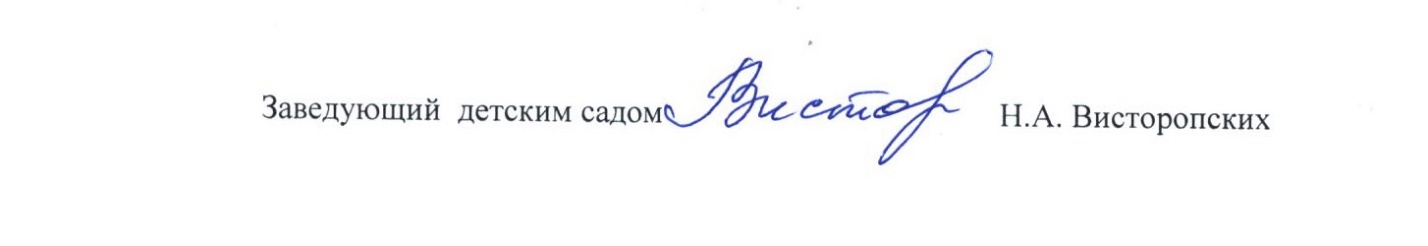 Приложение к приказу от 15.01.2019 № 4/1План противодействия коррупции в муниципальном автономном дошкольном образовательном учреждении «Детский сад общеразвивающего вида с приоритетным осуществлением деятельности по физическому развитию детей «Снегурочка» на 2018-2020 годы№ п/пМероприятияСрок исполненияОтветственные исполнители1Проведение профилактических мероприятий по устранению наиболее распространенных коррупционных правонарушений (в том числе совершаемых работниками детского сада, затрагивающих права и законные интересы граждан): распространение памяток, оказание консультативной помощи работникамДо 25.12.2018До 25.12.2019До 25.12.2020Заведующий детским садом Висторопских Н.А.2Мониторинг исполнения установленного порядка сообщения отдельными категориями лиц о получении подарка в связи с протокольными мероприятиями, служебными командировками и другими официальными мероприятиями, участие в которых связано с исполнением ими служебных обязанностей, сдаче и оценке подарка, реализации (выкупа) и зачисления средств, вырученных от его реализацииДо 25.12.2018До 25.12.2019До 25.12.2020Заведующий детским садом Висторопских Н.А.3Предоставление сведений о доходах, об имуществе, обязательствах имущественного характера заведующего детским садом, членов семьи.До 01.06.2018До 01.06.2019До 01.06.2020Заведующий детским садом Висторопских Н.А.4Анализ жалоб и обращений граждан с точки зрения наличия сведений о фактах коррупции и проверки наличия фактов, указанных в обращениях, поступивших в детский садДо 25.12.2018До 25.12.2019До 25.12.2020Заведующий детским садом Висторопских Н.А.5Изучение антикоррупционных материалов в средствах массовой информации, своевременное ознакомление коллектива с правовыми актами в сфере противодействия коррупцииПостоянноЗаведующий детским садом Висторопских Н.А.6Обеспечение соблюдения норм законодательства при получении подарков ПостоянноЗаведующий детским садом Висторопских Н.А.7Информирование населения об использовании бюджетных средств учреждением путем размещения информации на официальном сайте детского садаДо 01 апреля текущего годаЗаведующий детским садом Висторопских Н.А.8Организация и проведение онлайн-опросов пользователей информационно-телекоммуникационной сети интернет с целью оценки уровня коррупции, эффективности принимаемых мерДо 25.12.2018До 25.12.2019До 25.12.2020Заведующий детским садом Висторопских Н.А.